ЭМИТЕНТ: ________________________________________________________________________________________________(полное наименование эмитента)     2. Данные об уполномоченном представителе лица, со счета которого списываются ценные бумаги:  3. Данные о Выгодоприобретателе лица, со счета которого списываются ценные бумаги:     5. Настоящим просим совершить операцию по списанию следующих ценных бумаг: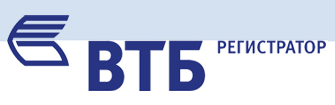 www.vtbreg.com(495)787-44-83РАСПОРЯЖЕНИЕ НА СОВЕРШЕНИЕ ОПЕРАЦИИ В РЕЕСТРЕВх. №Вх. №ДатаДатаДатаПринялПринялИсполнил1. Лицо, со счета которого списываются ценные бумаги:1. Лицо, со счета которого списываются ценные бумаги:1. Лицо, со счета которого списываются ценные бумаги:1. Лицо, со счета которого списываются ценные бумаги:1. Лицо, со счета которого списываются ценные бумаги:1. Лицо, со счета которого списываются ценные бумаги:№ лицевого счета№ лицевого счета№ лицевого счета владелец номинальный держатель номинальный держатель доверительный управляющий депозитный счет депозитный счет депозитный счет казначейский счет эмитента казначейский счет эмитента казначейский счет эмитентаФ.И.О. / Полное наименованиеФ.И.О. / Полное наименованиеНаименование документа (вид)Наименование документа (вид)Серия, номер (ОГРН)Серия, номер (ОГРН)Дата выдачиДата выдачиДата выдачиНаименование органа, осуществившего выдачу/регистрацию документаНаименование органа, осуществившего выдачу/регистрацию документаКод подразделенияКод подразделенияНаименование органа, осуществившего выдачу/регистрацию документаНаименование органа, осуществившего выдачу/регистрацию документаФ.И.О. Ф.И.О. Ф.И.О. Ф.И.О. Наименование документа (вид)Серия, номерДата выдачиНаименование органа, осуществившего выдачу документаКод подразделенияНаименование органа, осуществившего выдачу документаОснование полномочий клиент действует к собственной выгоде клиент действует к собственной выгоде клиент действует к собственной выгоде клиент действует к выгоде другого лица Заполнить бланк: «Сведения о клиенте, бенефициарном владельце, выгодоприобретателе клиента юридического лица» клиент действует к выгоде другого лица Заполнить бланк: «Сведения о клиенте, бенефициарном владельце, выгодоприобретателе клиента юридического лица» клиент действует к выгоде другого лица Заполнить бланк: «Сведения о клиенте, бенефициарном владельце, выгодоприобретателе клиента юридического лица» клиент действует к выгоде другого лица Заполнить бланк: «Сведения о клиенте, бенефициарном владельце, выгодоприобретателе клиента юридического лица» клиент действует к выгоде другого лица Заполнить бланк: «Сведения о клиенте, бенефициарном владельце, выгодоприобретателе клиента юридического лица»4. Лицо, на счет которого зачисляются ценные бумаги4. Лицо, на счет которого зачисляются ценные бумаги4. Лицо, на счет которого зачисляются ценные бумаги4. Лицо, на счет которого зачисляются ценные бумаги№ лицевого счета№ лицевого счета№ лицевого счета владелец            номинальный держатель         доверительный управляющий      депозитный счет     казначейский счет эмитента владелец            номинальный держатель         доверительный управляющий      депозитный счет     казначейский счет эмитента владелец            номинальный держатель         доверительный управляющий      депозитный счет     казначейский счет эмитента владелец            номинальный держатель         доверительный управляющий      депозитный счет     казначейский счет эмитента владелец            номинальный держатель         доверительный управляющий      депозитный счет     казначейский счет эмитента владелец            номинальный держатель         доверительный управляющий      депозитный счет     казначейский счет эмитента владелец            номинальный держатель         доверительный управляющий      депозитный счет     казначейский счет эмитента владелец            номинальный держатель         доверительный управляющий      депозитный счет     казначейский счет эмитентаФ.И.О. / Полное наименование: Наименование документа (вид)Наименование документа (вид)Серия, номер (ОГРН)Серия, номер (ОГРН)Дата выдачиНаименование органа, осуществившего выдачу/регистрацию документаНаименование органа, осуществившего выдачу/регистрацию документаКод подразделенияКод подразделенияНаименование органа, осуществившего выдачу/регистрацию документаНаименование органа, осуществившего выдачу/регистрацию документаВидкатегория (тип)категория (тип)гос. рег. номер выпуска ценных бумаггос. рег. номер выпуска ценных бумагВид(акции/облигации)категория (тип)категория (тип)(обыкновенные/привилегированные)(обыкновенные/привилегированные)(обыкновенные/привилегированные)гос. рег. номер выпуска ценных бумаггос. рег. номер выпуска ценных бумаг не обременены обязательствами не обременены обязательствами не обременены обязательствами обременены обязательствами (вид обременения, основание обременения):  обременены обязательствами (вид обременения, основание обременения):  обременены обязательствами (вид обременения, основание обременения):  обременены обязательствами (вид обременения, основание обременения):  обременены обязательствами (вид обременения, основание обременения):  обременены обязательствами (вид обременения, основание обременения):  обременены обязательствами (вид обременения, основание обременения):  не обременены обязательствами не обременены обязательствами не обременены обязательствамиКоличество   ____________________(_____________________________________________________________________) шт.Количество   ____________________(_____________________________________________________________________) шт.Количество   ____________________(_____________________________________________________________________) шт.Количество   ____________________(_____________________________________________________________________) шт.Количество   ____________________(_____________________________________________________________________) шт.Количество   ____________________(_____________________________________________________________________) шт.Количество   ____________________(_____________________________________________________________________) шт.Количество   ____________________(_____________________________________________________________________) шт.Количество   ____________________(_____________________________________________________________________) шт.Количество   ____________________(_____________________________________________________________________) шт.                                                                                                                                            (прописью)                                                                                                                                             (прописью)                                                                                                                                             (прописью)                                                                                                                                             (прописью)                                                                                                                                             (прописью)                                                                                                                                             (прописью)                                                                                                                                             (прописью)                                                                                                                                             (прописью)                                                                                                                                             (прописью)                                                                                                                                             (прописью) Цена сделки ____________________(_____________________________________________________________________) руб.Цена сделки ____________________(_____________________________________________________________________) руб.Цена сделки ____________________(_____________________________________________________________________) руб.Цена сделки ____________________(_____________________________________________________________________) руб.Цена сделки ____________________(_____________________________________________________________________) руб.Цена сделки ____________________(_____________________________________________________________________) руб.Цена сделки ____________________(_____________________________________________________________________) руб.Цена сделки ____________________(_____________________________________________________________________) руб.Цена сделки ____________________(_____________________________________________________________________) руб.Цена сделки ____________________(_____________________________________________________________________) руб.                                                                                                                                            (прописью)                                                                                                                                             (прописью)                                                                                                                                             (прописью)                                                                                                                                             (прописью)                                                                                                                                             (прописью)                                                                                                                                             (прописью)                                                                                                                                             (прописью)                                                                                                                                             (прописью)                                                                                                                                             (прописью)                                                                                                                                             (прописью) Основания передачи ценных бумаг: Основания передачи ценных бумаг: Основания передачи ценных бумаг: Основания передачи ценных бумаг: Основания передачи ценных бумаг: Основания передачи ценных бумаг: Основания передачи ценных бумаг: Основания передачи ценных бумаг: Основания передачи ценных бумаг: Основания передачи ценных бумаг:                                                                   (наименование и реквизиты договоров и/или других документов)                                                                  (наименование и реквизиты договоров и/или других документов)                                                                  (наименование и реквизиты договоров и/или других документов)                                                                  (наименование и реквизиты договоров и/или других документов)                                                                  (наименование и реквизиты договоров и/или других документов)                                                                  (наименование и реквизиты договоров и/или других документов)                                                                  (наименование и реквизиты договоров и/или других документов)                                                                  (наименование и реквизиты договоров и/или других документов)                                                                  (наименование и реквизиты договоров и/или других документов)                                                                  (наименование и реквизиты договоров и/или других документов)Сведения о кредиторе (указывается в случае передачи ценных бумаг на депозитный счет - полное наименование/ФИО кредитора, данные о регистрации):Сведения о кредиторе (указывается в случае передачи ценных бумаг на депозитный счет - полное наименование/ФИО кредитора, данные о регистрации):Сведения о кредиторе (указывается в случае передачи ценных бумаг на депозитный счет - полное наименование/ФИО кредитора, данные о регистрации):Сведения о кредиторе (указывается в случае передачи ценных бумаг на депозитный счет - полное наименование/ФИО кредитора, данные о регистрации):Сведения о кредиторе (указывается в случае передачи ценных бумаг на депозитный счет - полное наименование/ФИО кредитора, данные о регистрации):Сведения о кредиторе (указывается в случае передачи ценных бумаг на депозитный счет - полное наименование/ФИО кредитора, данные о регистрации):Сведения о кредиторе (указывается в случае передачи ценных бумаг на депозитный счет - полное наименование/ФИО кредитора, данные о регистрации):Сведения о кредиторе (указывается в случае передачи ценных бумаг на депозитный счет - полное наименование/ФИО кредитора, данные о регистрации):Сведения о кредиторе (указывается в случае передачи ценных бумаг на депозитный счет - полное наименование/ФИО кредитора, данные о регистрации):Сведения о кредиторе (указывается в случае передачи ценных бумаг на депозитный счет - полное наименование/ФИО кредитора, данные о регистрации): Информация о кредиторе отсутствует Информация о кредиторе отсутствует Информация о кредиторе отсутствует Информация о кредиторе отсутствует Информация о кредиторе отсутствуетСпособ расчета по сделке: наличный расчет наличный расчет безналичный расчет безналичный расчетПодпись лица, со счета которого списываются ЦБ(Уполномоченного представителя)____________ «_____» __________ 20___г.(номер и дата доверенности)________________/___________________ (подпись              М.П.            Ф.И.О.)Подпись  залогодержателя(Уполномоченного представителя)___________ «_____» __________ 20___г.(номер и дата доверенности)________________/___________________ (подпись               М.П.          Ф.И.О.)Подпись  лица, на счет которого зачисляются ЦБ(Уполномоченного представителя)___________ «_____» __________ 20____г.(номер и дата доверенности)________________/___________________ (подпись            М.П.          Ф.И.О.)Распоряжение предоставлено:_______________________________________(ФИО, подпись, М.П.)Дата заполнения:________________________Подпись _____________________________________________________________________Ф.И.О.совершена  в присутствии работника АО ВТБ Регистратор ____________________________________________________________________________________________________________________________________________________________(ФИО, подпись работника АО ВТБ Регистратор)Подпись _____________________________________________________________________Ф.И.О.совершена  в присутствии работника АО ВТБ Регистратор ____________________________________________________________________________________________________________________________________________________________(ФИО, подпись работника АО ВТБ Регистратор)